Alman Tedarik Zinciri Özen Yükümlülüğü YasasıOrtak Bilgilendirme Semineri(Webinar – İnternet Üzerinden)7 Aralık 2022 Çarşamba – Saat 14:30Seminere katılım adresi: http://webinar.tobb.org.trTürkiye Odalar ve Borsalar Birliği ve Alman-Türk TSO organizasyonunda, Ticaret Bakanlığı ile Çalışma ve Sosyal Güvenlik Bakanlığı işbirliğinde gerçekleştirilecek olan seminerdeAlman Tedarik Zinciri Özen Yükümlülüğü YasasıBu yasanın kapsamı, doğrudan ve dolaylı tedarikçilere etkileri, yaptırımlarıYasanın yeşil mutabakat, AB Direktifi, çalışma hayatı, çevresel ve insan hakları ihlalleri çerçevesinde değerlendirilmesi,Yasa çerçevesinde ana şirketlerin tedarikçilerden beklentileri ve yükümlülükleri ile iyi uygulama örnekleri anlatılacak ve seminer sonunda katılımcıların soruları cevaplandırılacaktır.Seminere http://webinar.tobb.org.tradresinden katılım sağlayabilirsiniz.PROGRAM:14:30 – 14:45 		Açılış Konuşmaları14:45 – 16:00	Alman Tedarik Zinciri Özen Yükümlülüğü Bilgilendirme SunumuBahar Güçlü - Ticaret Bakanlığı, Uluslararası Anlaşmalar ve AB Genel Müdür YardımcısıHakkı Şekerbay - Çalışma ve Sosyal Güvenlik Bakanlığı, Çalışma Genel Müdürlüğü Genel Müdür Yardımcısı Dr. Çiçek Ersoy - İTÜ İşletme Fakültesi, Öğretim GörevlisiAv. Gamze Gökçen Pilevne - AHK Türkiye Yönetim Kurulu Üyesi, Mercedes-Benz Türkiye, Baş Hukuk MüşaviriAv. Kemal Altuğ Özgün - Çetinkaya Hukuk Bürosu, OrtakAv. Emre Keki - PAE Hukuk Bürosu, Kurucu OrtakAv. Gamze Çiğdemtekin Özer - Çiğdemtekin-Çakırca-Arancı Avukatlık Ortaklığı, Kurucu Ortak			Özlem Ünlüer - Arçelik, Sürdürülebilirlik Yöneticisi16:00 – 16:30 		Soru-CevapDetaylı bilgi ve iletişim: sanayi@tobb.org.tr  0312 218 24 11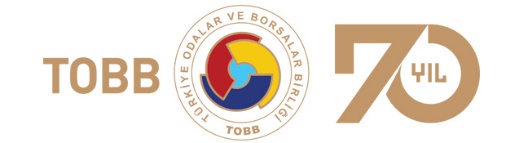 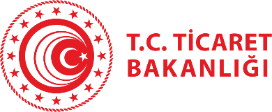 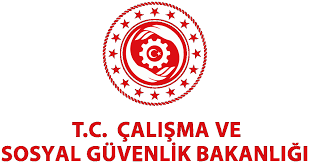 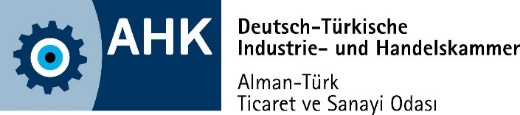 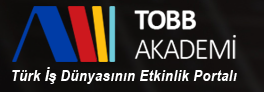 Pilot Yayın*: https://akademi.tobb.org.tr